          03 август 2017 йыл                       № 55                       от 03 августа 2017 годаО создании общественной комиссии по вопросам подготовки и реализации муниципальной программы «Формирование современной городской среды на территории с.Чураево сельского поселения Чураевский сельсовет муниципального района Мишкинский район Республики Башкортостан на 2018– 2022 годы»В соответствии со ст.33 Федерального закона от 06.10.2003 года  № 131-ФЗ «Об общих принципах организации местного самоуправления в Российской Федерации», постановлением Правительства Российской Федерации от 10.02.2017 года №169 « Об утверждении Правил предоставления и распределения субсидий из федерального бюджета бюджетам субъектов Российской Федерации на поддержку государственных программ субъектов Российской Федерации и муниципальных программ формирования современной городской среды», ст. 11 Закона Республики Башкортостан от 18.03.2005 года №162-з «О местном самоуправлении в Республике Башкортостан», в целях привлечения граждан, общественных объединений и некоммерческих организаций к обсуждению вопросов, касающихся реализации в с.Чураево  сельского поселении Чураевский сельсовет муниципального района Мишкинский район Республики Башкортостан приоритетного проекта  «Формирование современной городской среды на территории с.Чураево сельского поселения Чураевский сельсовет муниципального района Мишкинский район Республики Башкортостан администрация сельского поселения Чураевский сельсовет муниципального района Мишкинский район Республики Башкортостан на 2018– 2022 годы» п о с т а н о в л я е т:Утвердить состав общественной комиссии по вопросам подготовки и реализации муниципальной программы «Формирование современной городской среды на территории с.Чураево сельского поселения Чураевский сельсовет муниципального района Мишкинский район Республики Башкортостан на 2018 - 2022 годы» ( приложению №1).Утвердить Положение об общественной комиссии по вопросам подготовки и реализации муниципальной программы «Формирование современной городской среды на территории с.Чураево сельского поселения Чураевский сельсовет муниципального района Мишкинский район Республики Башкортостан на 2018 - 2022 годы» (приложению №2).     3. Настоящее постановление разместить на официальном сайте администрации сельского поселения Чураевский сельсовет муниципального района Мишкинский район Республики Башкортостан http://shuraevo.mishkan.ru/ в разделе «Городская среда».4. Контроль за выполнением настоящего постановления возложить на управляющего делами администрации сельского поселения Чураевский сельсовет муниципального района Мишкинский район Республики Башкортостан Семеновой В.М.Глава сельского поселения                                                                 Г.А. СаймулуковаПриложение № 1 к постановлению Администрации сельского поселения Чураевский сельсоветмуниципального района Мишкинский район Республики Башкортостанот  03 августа 2017 года  № 55Состав общественной комиссии по вопросам подготовки и реализации муниципальной программы «Формирование современной городской среды на территории с.Чураево сельского поселения Чураевский сельсовет муниципального района Мишкинский район Республики Башкортостан на 2018 – 2022 годы»Управляющий делами администрации:                                              В.М.СеменоваПриложение № 2к постановлению Администрации сельского поселения Чураевский сельсоветмуниципального района Мишкинский район Республики Башкортостанот 03 августа 2017 года № 55ПОЛОЖЕНИЕоб общественной комиссии по вопросам подготовки и реализации муниципальной программы «Формирование современной городской среды на территории с.Чураево сельского поселения Чураевский сельсовет муниципального района Мишкинский район Республики Башкортостан на 2018 - 2022 годы»                                                        1. Общие положения 1.1. Положение об общественной комиссии по вопросам подготовки и реализации муниципальной программы «Формирование современной городской среды на территории с.Чураево сельского поселения Чураевский сельсовет муниципального района Мишкинский район Республики Башкортостан на 2018– 2022 годы» (далее – Положение) разработано в соответствии со  ст.33 Федерального закона от 06.10.2003 №131-ФЗ «Об общих принципах организации местного самоуправления в Российской Федерации», Правилами предоставления и распределения субсидий из федерального бюджета бюджетам субъектов Российской Федерации на поддержку государственных программ субъектов Российской Федерации и муниципальных программ формирования современной городской среды, утвержденными Постановлением Правительства Российской Федерации от 10.02.2017 № 169, ст.11 Закона Республики Башкортостан от 18.03.2005 № 162-з «О местном самоуправлении в Республике Башкортостан», ст.16 Устава сельского поселения Чураевский сельсовет муниципального района Мишкинский район Республики Башкортостан и устанавливает  порядок формирования, полномочия, формы работы и виды принимаемых решений общественной комиссии по вопросам подготовки и реализации муниципальной  программы «Формирование современной городской среды на территории с.Чураево сельского поселения Чураевский сельсовет муниципального района Мишкинский район Республики Башкортостан на 2018– 2022 годы» (далее - общественная комиссия).1.2. Основной задачей деятельности общественной комиссии является выдвижение и поддержка значимых гражданских инициатив, направленных на реализацию в с.Чураево сельского поселения Чураевский сельсовет муниципального района Мишкинский район Республики Башкортостан приоритетного проекта «Формирование комфортной городской среды на территории с.Чураево сельского поселения Чураевский сельсовет муниципального района Мишкинский район Республики Башкортостан на 2018 - 2022 годы».1.3. Общественная комиссия создается в целях привлечения граждан, общественных объединений и некоммерческих организаций к общественному обсуждению вопросов, касающихся подготовки и реализации муниципальной программы «Формирование современной городской среды на территории с.Чураево сельского поселения Чураевский сельсовет муниципального района Мишкинский район Республики Башкортостан на 2018 - 2022 годы», а также осуществления контроля и координации реализации муниципальной программы.  1.4. Общественная комиссия в своей деятельности руководствуется Конституцией Российской Федерации, Конституцией Республики Башкортостан, федеральными законами, законами Республики Башкортостан, методическими рекомендациями, утвержденными Министерством строительства и жилищно-коммунального хозяйства Российской Федерации, нормативно-правовыми актами федерального, республиканского значения, муниципальными правовыми актами и настоящим положением. Полномочия общественной комиссии2.1.  В целях осуществления  поставленных задач общественная комиссия:1) осуществляет сбор и оценку предложений заинтересованных лиц по благоустройству наиболее посещаемых территорий общего пользования  для включения объектов благоустройства в проект муниципальной программы «Формирование современной городской среды на территории с.Чураево сельского поселения Чураевский сельсовет муниципального района Мишкинский район Республики Башкортостан на 2018 - 2022 годы» (далее – муниципальная программа);2)  организует общественное обсуждение проекта муниципальной программы; 3) оценивает объем поступивших и одобренных предложений и при необходимости, предпринимает дополнительные действия по инициированию предложений по подготовке и принятию соответствующих решений; 4) рассматривает обращения граждан, общественных организаций по вопросам разработки и реализации муниципальной программы; 5) принимает решения о включении  объектов комплексного благоустройства в муниципальную программу;6) осуществляет контроль  за реализацией Приоритетного проекта и рассмотрения любого рода вопросов, возникающих в связи с его реализацией;7) осуществляет контроль и координацию хода выполнения муниципальных программ формирования комфортной городской среды, в том числе конкретных мероприятий в рамках указанных программ; 8) заслушивает на своих заседаниях информацию предприятий, организаций, структурных подразделений по вопросам реализации муниципальной программы;9) вносит предложения по эффективности реализации муниципальной программы и взаимодействию с общественностью.3. Формирование и деятельность общественной комиссии3.1. Формирование и деятельность общественной комиссии основывается  на принципах добровольности, коллегиальности, открытости и гласности.   3.2. В целях формирования состава общественной комиссии на официальном сайте администрации сельского поселения Чураевский сельсовет муниципального района Мишкинский район Республики Башкортостан http://shuraevo.mishkan.ru/ размещается уведомление о начале процедуры формирования состава общественной комиссии с указанием срока подачи предложений.   3.3   Общественная комиссия осуществляет свою деятельность в режиме заседаний. Заседание проводится  ежеквартально или по мере необходимости.   Для фиксации и последующего размещения в сети «Интернет» отчета о работе общественной комиссии,  во время заседаний осуществляется фотосъемка. 3.4 Председателем общественной комиссии является глава сельского поселения Чураевский сельсовет муниципального района Мишкинский район Республики Башкортостан.3.5. В случае отсутствия председателя руководство общественной комиссии осуществляет заместитель председателя общественной комиссии.3.6. Решения общественной комиссии по обсуждаемым вопросам принимаются простым большинством голосов присутствующих на заседании членов, но представляющих не менее 2/3 от  общего числа членов общественной комиссии. 3.7 При решении вопросов на заседании общественной комиссии каждый член обладает одним голосом. 3.8. Члены общественной комиссии осуществляют свою деятельность лично и не вправе делегировать свои полномочия другим лицам. 3.9  Решение общественной комиссии оформляется протоколом, который подписывается председателем, а в случае отсутствия председателя- председательствующим на заседании заместителем председателя , и секретарем общественной комиссии.          При равенстве голосов членов комиссии решающим является голос председателя комиссии. В случае несогласия с принятым решением члены комиссии вправе выразить свое особое мнение в письменной форме и приложить его к решению Комиссии.Протокол Заседания Комиссии в течение трех рабочих дней размещается на официальном сайте администрации сельского поселения Чураевский сельсовет муниципального района Мишкинский район Республики Башкортостан http://shuraevo.mishkan.ru/.Управляющий делами администрации:                                                   В.М.Семенова                   Башҡортостан РеспубликаhыМишкә районы муниципаль районының Сурай ауыл советы ауыл биләмәhехакимиәте 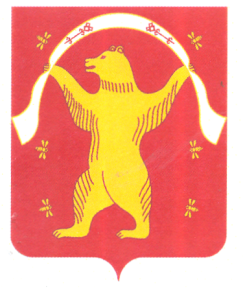 Администрациясельского поселения Чураевский сельсовет муниципального района Мишкинский район Республики Башкортостан                        КАРАР                                                                                        ПОСТАНОВЛЕНИЕСаймулукова Г.А.- Глава сельского поселения Чураевский сельсовет муниципального района Мишкинский район, депутат Совета сельского поселения от избирательного округа №8; Семенова В.М.-   Управляющий делами Администрации сельского поселения Чураевский сельсовет муниципального района Мишкинский района;Аблеева В.Б.-   Специалист 2 категории Администрации сельского поселения Чураевский сельсовет муниципального района Мишкинский района;Ханов В.М.-  Главный архитектор отдела архитектуры Администрации муниципального района Мишкинский район Республики Башкортостан (по согласованию);Семенов Е.И.- Главный специалист отдела строительства и жизнеобеспечения Администрации муниципального района Мишкинский район Республики Башкортостан (по согласованию);Ибраев А.П.-   ИП Ибраев А.П., инициативный житель с.Чураево, член партии КПРФ (по согласованию);Осипов Д.А.-  Председатель СА-колхоза им.Ленина, член партии КПРФ (по согласованию);Байрамова В.С.-   Депутат Совета сельского поселения от избирательного округа №4, инициативный житель с. Чураево, Зайнитдинов Г.З.- Директор МБОУ марийская гимназия им.Я.Ялкайна с.Чураево, член ТОС с.Чураево (по согласованию);Тимиркаева Т.А.-  Депутат Совета сельского поселения от избирательного округа №7, председатель женсовета;Андриянова П.М.- Председатель Совета ветеранов сельского поселения, инициативный житель с.Чураево (по согласованию).